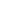 eaj-pnv.eu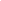 